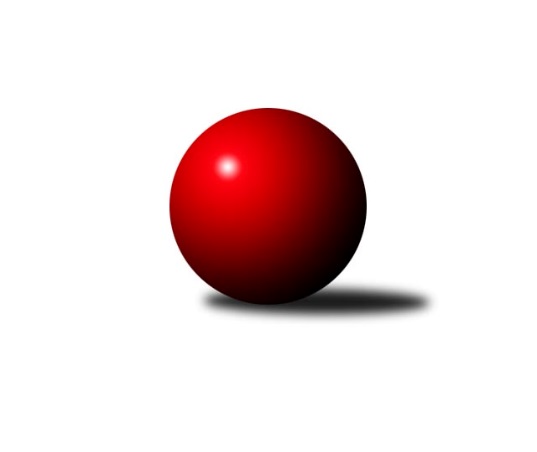 Č.4Ročník 2010/2011	2.10.2010Nejlepšího výkonu v tomto kole: 2691 dosáhlo družstvo: Spartak Přerov ˝C˝Krajský přebor OL  2010/2011Výsledky 4. kolaSouhrnný přehled výsledků:TJ Kovohutě Břidličná ˝B˝	- SKK Jeseník ˝B˝	8:8	2428:2352		1.10.Spartak Přerov ˝C˝	- KK PEPINO Bruntál	14:2	2691:2479		2.10.KK Zábřeh  ˝C˝	- TJ Tatran Litovel	12:4	2245:2092		2.10.TJ Pozemstav Prostějov	- TJ Kovohutě Břidličná ˝A˝	12:4	2467:2440		2.10.KKŽ Šternberk ˝A˝	- SK Olomouc Sigma MŽ	10:6	2472:2431		2.10.KK Šumperk ˝C˝	- TJ Sokol Mohelnice	5:11	2518:2627		2.10.Tabulka družstev:	1.	TJ Pozemstav Prostějov	3	3	0	0	36 : 12 	 	 2370	6	2.	KK Zábřeh  ˝C˝	4	3	0	1	41 : 23 	 	 2403	6	3.	TJ Tatran Litovel	4	3	0	1	40 : 24 	 	 2362	6	4.	TJ Sokol Mohelnice	4	3	0	1	37 : 27 	 	 2563	6	5.	TJ Kovohutě Břidličná ˝B˝	4	2	1	1	33 : 31 	 	 2410	5	6.	KKŽ Šternberk ˝A˝	4	2	0	2	35 : 29 	 	 2461	4	7.	TJ Kovohutě Břidličná ˝A˝	4	2	0	2	28 : 36 	 	 2404	4	8.	SKK Jeseník ˝B˝	4	1	1	2	26 : 38 	 	 2405	3	9.	Spartak Přerov ˝C˝	3	1	0	2	26 : 22 	 	 2562	2	10.	KK Šumperk ˝C˝	3	1	0	2	21 : 27 	 	 2532	2	11.	TJ Horní Benešov ˝E˝	3	1	0	2	21 : 27 	 	 2390	2	12.	SK Olomouc Sigma MŽ	4	1	0	3	26 : 38 	 	 2481	2	13.	KK PEPINO Bruntál	4	0	0	4	14 : 50 	 	 2360	0Podrobné výsledky kola:	 TJ Kovohutě Břidličná ˝B˝	2428	8:8	2352	SKK Jeseník ˝B˝	Zdeněk Fiury st. st.	 	 199 	 226 		425 	 2:0 	 361 	 	176 	 185		Jana Fousková	Vladimír Štrbík	 	 198 	 203 		401 	 0:2 	 417 	 	193 	 224		Rostislav  Cundrla	Zdeněk Chmela st. st.	 	 203 	 200 		403 	 0:2 	 407 	 	212 	 195		Karel Kučera	Zdeněk Chmela ml.	 	 190 	 203 		393 	 0:2 	 406 	 	187 	 219		Eva Křápková	Josef Veselý	 	 207 	 179 		386 	 0:2 	 400 	 	193 	 207		Jaromíra Smejkalová	Zdeněk Fiury ml. ml.	 	 201 	 219 		420 	 2:0 	 361 	 	186 	 175		Petr  Šulák ml.rozhodčí: Nejlepší výkon utkání: 425 - Zdeněk Fiury st. st.	 Spartak Přerov ˝C˝	2691	14:2	2479	KK PEPINO Bruntál	Rostislav Petřík	 	 223 	 233 		456 	 2:0 	 389 	 	176 	 213		Martin Kaduk	Jaroslav Krejčí	 	 237 	 203 		440 	 2:0 	 430 	 	220 	 210		Tomáš Janalík	Jiří Kohoutek	 	 259 	 215 		474 	 2:0 	 399 	 	200 	 199		Josef Novotný	Jiří Hradílek	 	 234 	 234 		468 	 2:0 	 389 	 	172 	 217		Milan Volf	Jaroslav Pěcha	 	 214 	 230 		444 	 2:0 	 418 	 	201 	 217		Pavel Dvořák	Pavel Kubík	 	 195 	 214 		409 	 0:2 	 454 	 	237 	 217		František Ocelákrozhodčí: Nejlepší výkon utkání: 474 - Jiří Kohoutek	 KK Zábřeh  ˝C˝	2245	12:4	2092	TJ Tatran Litovel	Marek Ollinger	 	 202 	 219 		421 	 2:0 	 395 	 	217 	 178		Jiří Vrobel	Jiří Karafiát	 	 198 	 220 		418 	 0:2 	 455 	 	226 	 229		Jakub Mokoš	Václav Kupka	 	 210 	 200 		410 	 2:0 	 402 	 	194 	 208		Miroslav Talášek	Věra Urbášková	 	 193 	 189 		382 	 0:2 	 435 	 	212 	 223		Jaroslav Ďulík	Josef Sitta st.	 	 205 	 219 		424 	 2:0 	 405 	 	201 	 204		Jaromír Janošecrozhodčí: Nejlepší výkon utkání: 455 - Jakub Mokoš	 TJ Pozemstav Prostějov	2467	12:4	2440	TJ Kovohutě Břidličná ˝A˝	Jan Stískal	 	 214 	 203 		417 	 2:0 	 413 	 	219 	 194		Jiří Večeřa	Miroslav Adámek	 	 194 	 219 		413 	 2:0 	 403 	 	198 	 205		Čestmír Řepka	Martin Zaoral	 	 211 	 207 		418 	 2:0 	 383 	 	186 	 197		Jaroslav Zelinka	Eva Růžičková	 	 198 	 208 		406 	 2:0 	 379 	 	195 	 184		Jan Doseděl	Václav Kovařík	 	 209 	 202 		411 	 0:2 	 433 	 	239 	 194		Tomáš Fiury	Jiří Koutný	 	 200 	 202 		402 	 0:2 	 429 	 	208 	 221		Jiří Procházkarozhodčí: Nejlepší výkon utkání: 433 - Tomáš Fiury	 KKŽ Šternberk ˝A˝	2472	10:6	2431	SK Olomouc Sigma MŽ	Petr Pick	 	 195 	 245 		440 	 2:0 	 399 	 	177 	 222		Milan Král	Pavel  Ďuriš ml.	 	 217 	 216 		433 	 2:0 	 383 	 	184 	 199		Pavel Jüngling	Václav Šubert	 	 205 	 197 		402 	 0:2 	 421 	 	194 	 227		Miroslav Hyc	Emil Pick	 	 195 	 191 		386 	 0:2 	 409 	 	200 	 209		Jiří Malíšek	Pavel Smejkal	 	 172 	 205 		377 	 0:2 	 398 	 	201 	 197		Břetislav Sobota	Jindřich Gavenda	 	 208 	 226 		434 	 2:0 	 421 	 	207 	 214		František Baslarrozhodčí: Nejlepší výkon utkání: 440 - Petr Pick	 KK Šumperk ˝C˝	2518	5:11	2627	TJ Sokol Mohelnice	Alexandr Rájoš	 	 186 	 222 		408 	 0:2 	 464 	 	240 	 224		Rostislav Krejčí	Zdeněk Hrabánek	 	 185 	 220 		405 	 2:0 	 399 	 	215 	 184		Zdeněk Sobota	Petr Šrot	 	 205 	 219 		424 	 0:2 	 427 	 	202 	 225		Jaroslav Jílek	Martin Sedlář	 	 200 	 221 		421 	 1:1 	 421 	 	219 	 202		Zdeněk Šebesta	Josef Suchan	 	 217 	 212 		429 	 2:0 	 415 	 	219 	 196		Ludovít Kumi	Jaromír Rabenseifner	 	 230 	 201 		431 	 0:2 	 501 	 	241 	 260		Ondřej Pospíšilrozhodčí: Nejlepší výkon utkání: 501 - Ondřej PospíšilPořadí jednotlivců:	jméno hráče	družstvo	celkem	plné	dorážka	chyby	poměr kuž.	Maximum	1.	Ondřej Pospíšil 	TJ Sokol Mohelnice	491.67	315.3	176.3	2.5	3/3	(501)	2.	Rostislav Krejčí 	TJ Sokol Mohelnice	456.50	314.5	142.0	3.5	2/3	(464)	3.	Jakub Mokoš 	TJ Tatran Litovel	450.00	299.2	150.8	1.8	3/3	(470)	4.	Jiří Hradílek 	Spartak Přerov ˝C˝	450.00	305.0	145.0	3.0	2/3	(468)	5.	Martin Sedlář 	KK Šumperk ˝C˝	444.00	299.8	144.3	6.5	2/2	(457)	6.	Jaroslav Pěcha 	Spartak Přerov ˝C˝	441.33	297.7	143.7	2.3	3/3	(457)	7.	Rostislav Petřík 	Spartak Přerov ˝C˝	440.67	307.0	133.7	4.0	3/3	(456)	8.	Jindřich Gavenda 	KKŽ Šternberk ˝A˝	440.50	296.0	144.5	6.0	2/3	(480)	9.	Miroslav Hyc 	SK Olomouc Sigma MŽ	440.50	300.0	140.5	4.3	4/4	(462)	10.	Jiří Kohoutek 	Spartak Přerov ˝C˝	439.50	301.0	138.5	5.5	2/3	(474)	11.	Rostislav  Cundrla 	SKK Jeseník ˝B˝	437.00	301.0	136.0	3.0	3/3	(484)	12.	Petr Pick 	KKŽ Šternberk ˝A˝	431.00	303.8	127.2	8.3	3/3	(440)	13.	František Baslar 	SK Olomouc Sigma MŽ	427.50	286.0	141.5	4.0	4/4	(455)	14.	Jaromír Vondra 	KK Šumperk ˝C˝	426.00	296.0	130.0	4.0	2/2	(429)	15.	Jaromír Janošec 	TJ Tatran Litovel	422.33	295.5	126.8	3.8	3/3	(450)	16.	Miroslav Mrkos 	KK Šumperk ˝C˝	421.50	279.5	142.0	4.5	2/2	(428)	17.	Josef Sitta st. 	KK Zábřeh  ˝C˝	419.83	288.2	131.7	4.0	2/2	(424)	18.	Karel Kučera 	SKK Jeseník ˝B˝	419.17	295.7	123.5	5.8	3/3	(441)	19.	Zdeněk Sobota 	TJ Sokol Mohelnice	418.75	287.8	131.0	9.0	2/3	(456)	20.	Jaroslav Krejčí 	Spartak Přerov ˝C˝	418.50	294.5	124.0	7.5	2/3	(440)	21.	Michal Symerský 	Spartak Přerov ˝C˝	418.50	295.0	123.5	6.0	2/3	(442)	22.	Miroslav Talášek 	TJ Tatran Litovel	418.00	281.0	137.0	6.0	2/3	(434)	23.	Jaromír Rabenseifner 	KK Šumperk ˝C˝	417.00	283.5	133.5	5.8	2/2	(431)	24.	Jiří Procházka 	TJ Kovohutě Břidličná ˝A˝	415.67	279.3	136.3	6.0	3/4	(429)	25.	Iveta Krejčová 	TJ Sokol Mohelnice	415.00	296.8	118.3	5.5	2/3	(441)	26.	Jaroslav Jílek 	TJ Sokol Mohelnice	414.67	297.7	117.0	10.3	3/3	(433)	27.	Čestmír Řepka 	TJ Kovohutě Břidličná ˝A˝	414.50	283.8	130.8	6.3	4/4	(451)	28.	Dagmar Jílková 	TJ Sokol Mohelnice	414.50	289.0	125.5	11.5	2/3	(436)	29.	Jiří Večeřa 	TJ Kovohutě Břidličná ˝A˝	413.75	283.8	130.0	4.5	4/4	(421)	30.	Břetislav Sobota 	SK Olomouc Sigma MŽ	413.00	291.3	121.8	6.8	4/4	(455)	31.	Martin Zaoral 	TJ Pozemstav Prostějov	412.75	277.8	135.0	4.8	2/2	(418)	32.	Zdeněk Šebesta 	TJ Sokol Mohelnice	412.17	275.5	136.7	3.7	3/3	(421)	33.	Pavel  Ďuriš ml. 	KKŽ Šternberk ˝A˝	412.17	282.5	129.7	5.3	3/3	(454)	34.	Marek Ollinger 	KK Zábřeh  ˝C˝	411.33	294.3	117.0	4.3	2/2	(461)	35.	Zdeněk Hrabánek 	KK Šumperk ˝C˝	410.50	287.8	122.8	6.3	2/2	(417)	36.	Alexandr Rájoš 	KK Šumperk ˝C˝	410.25	283.0	127.3	6.0	2/2	(429)	37.	Tomáš Janalík 	KK PEPINO Bruntál	410.00	296.0	114.0	7.0	3/3	(430)	38.	Václav Kovařík 	TJ Pozemstav Prostějov	409.75	279.5	130.3	6.3	2/2	(418)	39.	Stanislav Brosinger 	TJ Tatran Litovel	409.50	287.0	122.5	6.0	2/3	(413)	40.	Jan Kolář 	KK Zábřeh  ˝C˝	408.50	282.3	126.3	6.8	2/2	(418)	41.	Václav Kupka 	KK Zábřeh  ˝C˝	408.33	284.8	123.5	5.0	2/2	(413)	42.	Zdeněk Chmela  ml.	TJ Kovohutě Břidličná ˝B˝	407.33	281.3	126.0	8.3	2/2	(419)	43.	Emil Pick 	KKŽ Šternberk ˝A˝	406.83	279.3	127.5	5.0	3/3	(422)	44.	Jan Kriwenky 	TJ Horní Benešov ˝E˝	406.67	278.0	128.7	6.0	3/3	(420)	45.	Jiří Koutný 	TJ Pozemstav Prostějov	405.75	280.0	125.8	10.5	2/2	(429)	46.	Václav Šubert 	KKŽ Šternberk ˝A˝	405.00	280.8	124.3	9.3	2/3	(426)	47.	Jana Martiníková 	TJ Horní Benešov ˝E˝	405.00	281.7	123.3	7.0	3/3	(418)	48.	Tomáš Fiury 	TJ Kovohutě Břidličná ˝A˝	404.33	274.3	130.0	3.7	3/4	(433)	49.	Jiří Malíšek 	SK Olomouc Sigma MŽ	404.00	281.0	123.0	7.8	4/4	(417)	50.	Jaroslav Ďulík 	TJ Tatran Litovel	403.83	288.2	115.7	10.3	3/3	(435)	51.	Petr Otáhal 	TJ Kovohutě Břidličná ˝B˝	403.50	273.5	130.0	6.3	2/2	(417)	52.	Jiří Srovnal 	KK Zábřeh  ˝C˝	403.50	278.8	124.8	6.0	2/2	(431)	53.	Zdeněk Chmela st.  st.	TJ Kovohutě Břidličná ˝B˝	402.33	276.2	126.2	6.0	2/2	(424)	54.	Jaromíra Smejkalová 	SKK Jeseník ˝B˝	401.33	280.5	120.8	6.5	3/3	(419)	55.	Leoš Řepka 	TJ Kovohutě Břidličná ˝A˝	401.00	281.3	119.7	8.0	3/4	(445)	56.	František Ocelák 	KK PEPINO Bruntál	400.67	280.2	120.5	9.0	3/3	(454)	57.	Josef Veselý 	TJ Kovohutě Břidličná ˝B˝	400.67	281.0	119.7	7.5	2/2	(413)	58.	Petr Malíšek 	SK Olomouc Sigma MŽ	399.33	290.7	108.7	10.3	3/4	(419)	59.	Josef Novotný 	KK PEPINO Bruntál	398.67	279.5	119.2	8.2	3/3	(404)	60.	Jaromír Martiník 	TJ Horní Benešov ˝E˝	397.67	274.3	123.3	5.0	3/3	(422)	61.	Pavel Jüngling 	SK Olomouc Sigma MŽ	397.00	284.8	112.3	10.5	4/4	(406)	62.	Vladimír Štrbík 	TJ Kovohutě Břidličná ˝B˝	396.00	290.8	105.3	11.0	2/2	(401)	63.	Zdeňka Habartová 	TJ Horní Benešov ˝E˝	394.67	277.3	117.3	6.7	3/3	(409)	64.	Zdeněk Fiury st.  st.	TJ Kovohutě Břidličná ˝B˝	393.33	268.8	124.5	8.2	2/2	(425)	65.	Eva Křápková 	SKK Jeseník ˝B˝	390.17	273.5	116.7	8.5	3/3	(406)	66.	Lukáš Janalík 	KK PEPINO Bruntál	390.00	279.5	110.5	7.0	2/3	(407)	67.	Jan Doseděl 	TJ Kovohutě Břidličná ˝A˝	387.25	276.5	110.8	6.0	4/4	(410)	68.	Věra Urbášková 	KK Zábřeh  ˝C˝	387.25	280.8	106.5	9.8	2/2	(417)	69.	Luděk Zeman 	TJ Horní Benešov ˝E˝	383.00	264.0	119.0	4.0	2/3	(432)	70.	Pavel Smejkal 	KKŽ Šternberk ˝A˝	383.00	274.0	109.0	9.5	2/3	(389)	71.	Miroslav Adámek 	TJ Pozemstav Prostějov	381.25	269.8	111.5	9.5	2/2	(420)	72.	Martin Kaduk 	KK PEPINO Bruntál	381.00	279.2	101.8	10.3	3/3	(389)	73.	Pavel Dvořák 	KK PEPINO Bruntál	379.83	272.5	107.3	8.8	3/3	(418)	74.	Pavel Hrnčíř 	TJ Horní Benešov ˝E˝	379.50	269.0	110.5	9.5	2/3	(400)	75.	Jana Fousková 	SKK Jeseník ˝B˝	378.75	275.5	103.3	10.3	2/3	(409)	76.	Petr  Šulák ml. 	SKK Jeseník ˝B˝	377.83	275.7	102.2	10.8	3/3	(403)	77.	Jiří Pospíšil 	KKŽ Šternberk ˝A˝	377.50	259.5	118.0	6.0	2/3	(380)		Zdeněk Vojáček 	KKŽ Šternberk ˝A˝	442.00	280.0	162.0	4.0	1/3	(442)		Petr Kozák 	TJ Horní Benešov ˝E˝	429.00	304.0	125.0	2.0	1/3	(429)		Josef Suchan 	KK Šumperk ˝C˝	429.00	305.0	124.0	7.0	1/2	(429)		Petr Šrot 	KK Šumperk ˝C˝	424.00	292.0	132.0	6.0	1/2	(424)		Ludovít Kumi 	TJ Sokol Mohelnice	415.00	281.0	134.0	5.0	1/3	(415)		Zdeněk Fiury ml.  ml.	TJ Kovohutě Břidličná ˝B˝	411.50	281.5	130.0	3.0	1/2	(420)		Eva Růžičková 	TJ Pozemstav Prostějov	410.50	289.0	121.5	6.0	1/2	(415)		Jiří Karafiát 	KK Zábřeh  ˝C˝	410.50	289.5	121.0	7.5	1/2	(418)		Jiří Vrba 	SKK Jeseník ˝B˝	410.00	278.0	132.0	3.0	1/3	(410)		Jaroslav Navrátil 	TJ Tatran Litovel	409.00	288.0	121.0	14.0	1/3	(409)		Pavel Kubík 	Spartak Přerov ˝C˝	409.00	298.0	111.0	9.0	1/3	(409)		Miroslav Sigmund 	TJ Tatran Litovel	406.50	289.5	117.0	9.0	1/3	(409)		Kamil Kovařík 	TJ Horní Benešov ˝E˝	405.00	289.0	116.0	10.0	1/3	(405)		Milan Král 	SK Olomouc Sigma MŽ	399.00	267.0	132.0	4.0	1/4	(399)		Jaroslav Vidim 	TJ Tatran Litovel	399.00	295.0	104.0	5.0	1/3	(399)		Jan Stískal 	TJ Pozemstav Prostějov	395.50	278.5	117.0	10.0	1/2	(417)		Jiří Vrobel 	TJ Tatran Litovel	395.00	279.0	116.0	8.0	1/3	(395)		Luboš Blinka 	TJ Tatran Litovel	391.00	268.0	123.0	13.0	1/3	(391)		Milan Volf 	KK PEPINO Bruntál	389.00	260.0	129.0	12.0	1/3	(389)		David Janušík 	Spartak Přerov ˝C˝	388.00	284.0	104.0	7.0	1/3	(388)		Jaroslav Zelinka 	TJ Kovohutě Břidličná ˝A˝	383.00	280.0	103.0	22.0	1/4	(383)		Martin Zavacký 	SKK Jeseník ˝B˝	381.00	280.0	101.0	13.0	1/3	(381)		Stanislav Feike 	TJ Pozemstav Prostějov	358.00	252.0	106.0	8.0	1/2	(358)		Pavel Černohous 	TJ Pozemstav Prostějov	356.00	268.0	88.0	15.0	1/2	(356)		Anna Dosedělová 	TJ Kovohutě Břidličná ˝A˝	355.00	262.0	93.0	12.0	1/4	(355)		Ivo Mrhal  st.	TJ Kovohutě Břidličná ˝A˝	354.00	261.0	93.0	8.0	1/4	(354)		Renata Semlerová 	TJ Sokol Mohelnice	352.00	256.0	96.0	16.0	1/3	(352)Sportovně technické informace:Starty náhradníků:registrační číslo	jméno a příjmení 	datum startu 	družstvo	číslo startu
Hráči dopsaní na soupisku:registrační číslo	jméno a příjmení 	datum startu 	družstvo	Program dalšího kola:5. kolo9.10.2010	so	9:00	TJ Kovohutě Břidličná ˝A˝ - TJ Sokol Mohelnice	9.10.2010	so	9:00	TJ Pozemstav Prostějov - SKK Jeseník ˝B˝	9.10.2010	so	9:00	Spartak Přerov ˝C˝ - TJ Tatran Litovel	9.10.2010	so	10:00	TJ Horní Benešov ˝E˝ - TJ Kovohutě Břidličná ˝B˝	9.10.2010	so	12:30	KK Šumperk ˝C˝ - KK Zábřeh  ˝C˝	10.10.2010	ne	11:00	KK PEPINO Bruntál - KKŽ Šternberk ˝A˝	Nejlepší šestka kola - absolutněNejlepší šestka kola - absolutněNejlepší šestka kola - absolutněNejlepší šestka kola - absolutněNejlepší šestka kola - dle průměru kuželenNejlepší šestka kola - dle průměru kuželenNejlepší šestka kola - dle průměru kuželenNejlepší šestka kola - dle průměru kuželenNejlepší šestka kola - dle průměru kuželenPočetJménoNázev týmuVýkonPočetJménoNázev týmuPrůměr (%)Výkon4xOndřej PospíšilMohelnice5014xOndřej PospíšilMohelnice118.545011xJiří KohoutekSp.Přerov C4742xJakub MokošLitovel111.024551xJiří HradílekSp.Přerov C4681xJiří KohoutekSp.Přerov C109.964742xRostislav KrejčíMohelnice4641xRostislav KrejčíMohelnice109.784642xRostislav PetříkSp.Přerov C4561xJiří HradílekSp.Přerov C108.574683xJakub MokošLitovel4551xPetr PickŠternberk A107.76440